Dear Parents,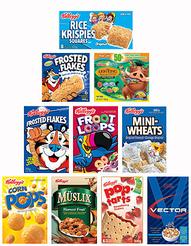 Breakfast time – We love having children sitting down for breakfast together in the mornings. It starts the day off really well for them. If your child comes in to have breakfast with us, please be mindful that breakfast is cleared away at 8.30am. This is to ensure that all children have access to their 3 hours Montessori work cycle in the mornings, which is important for their learning and development.Names on items – Although we try our best to keep track of all the items of clothing, shoes, books, toys and whatever else children may bring in with them to nursery, there will be occasions where items are accidentally taken home by another child for example, or where items go astray. We strongly encourage you to name as much of everything as you can to help rehome lost items. 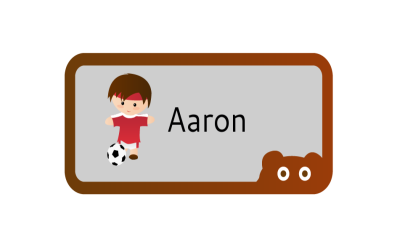 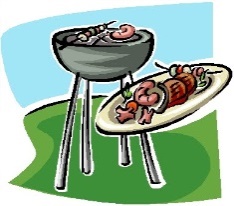 Summer BBQ – Just a quick reminder that this year we are holding the Annual Summer BBQ on Sunday 16th July and would love to see as many of our current and new families there as possible. Please check your e-mails or ask for details.Safeguarding – Following recent events in Manchester and London Bridge, please find below a new website which is a very good resource to dispel myths and rumours relating to Prevent and Channel. The website has been developed by Luton and is supported by the Home Office. http://www.ltai.info/about/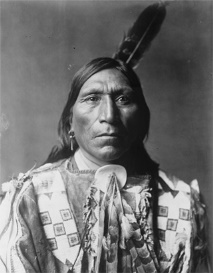 Projects – Our transport project has slowly come to its end and we are going to move on to a project on Native Americans. If any parents have knowledge on this subject, you would be welcome to come in and talk to the children. Holiday Dates – Can we ask for parents to provide Tina with any holiday dates for the coming months please. It’s really important for us to know in advance how many children we will actually have at nursery, particularly when we have staff absent through their own annual leave. It ensures that we have the correct number of staff working with the children and allows us to plan each day effectively.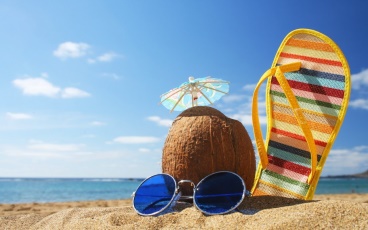 Paddling pools – During the hotter days, like the ones we’ve had this week, we will be getting out the paddling pools in the morning ready to use in the afternoons. We fill them mostly with cold water but with an amount of hot water as well so that the water isn’t completely freezing cold for them, but instead a nice cooling temperature. For this week, we have been putting the children in our spare pants/knickers and t-shirts which they’ve worn in the paddling pools. However, if you would like to bring in a swimming costume for them to wear instead please feel free to put one in their bag.Activities at home – The sun shining brightly brings shadows all around. Why not use the sunshine to experiment with different shadows and the shapes that can be created with your hands, your legs, your bodies or even with inanimate objects. Show your child that the closer to the ground/surface, the smaller the shadow. For the older ones, you could even combine chalks with shadows, getting them to draw around a shadow created on the paving stones/patio. The younger ones could perhaps use water to try and recreate these shadows. You could extend their learning opportunities by using words like small, smaller, the smallest or big, bigger and the biggest. If you’ve discovered any genius simple activities that you think would be useful to other parents, please let us know. We’d love to start using the website and Facebook pages for idea sharing so feel free to let us know and we can spread the word.That’s all for now!!